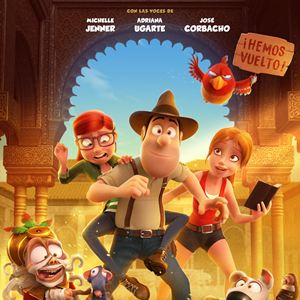 AUDITORIO PZA. AYUNTAMIENTOLUNES 9 DE JULIO 22:30 h.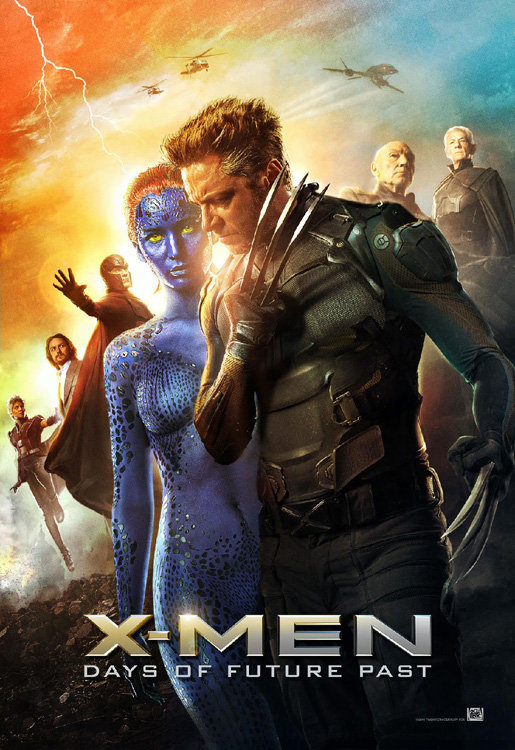 AUDITORIO PZA. AYUNTAMIENTOMARTES 31 JULIO 22:30 h.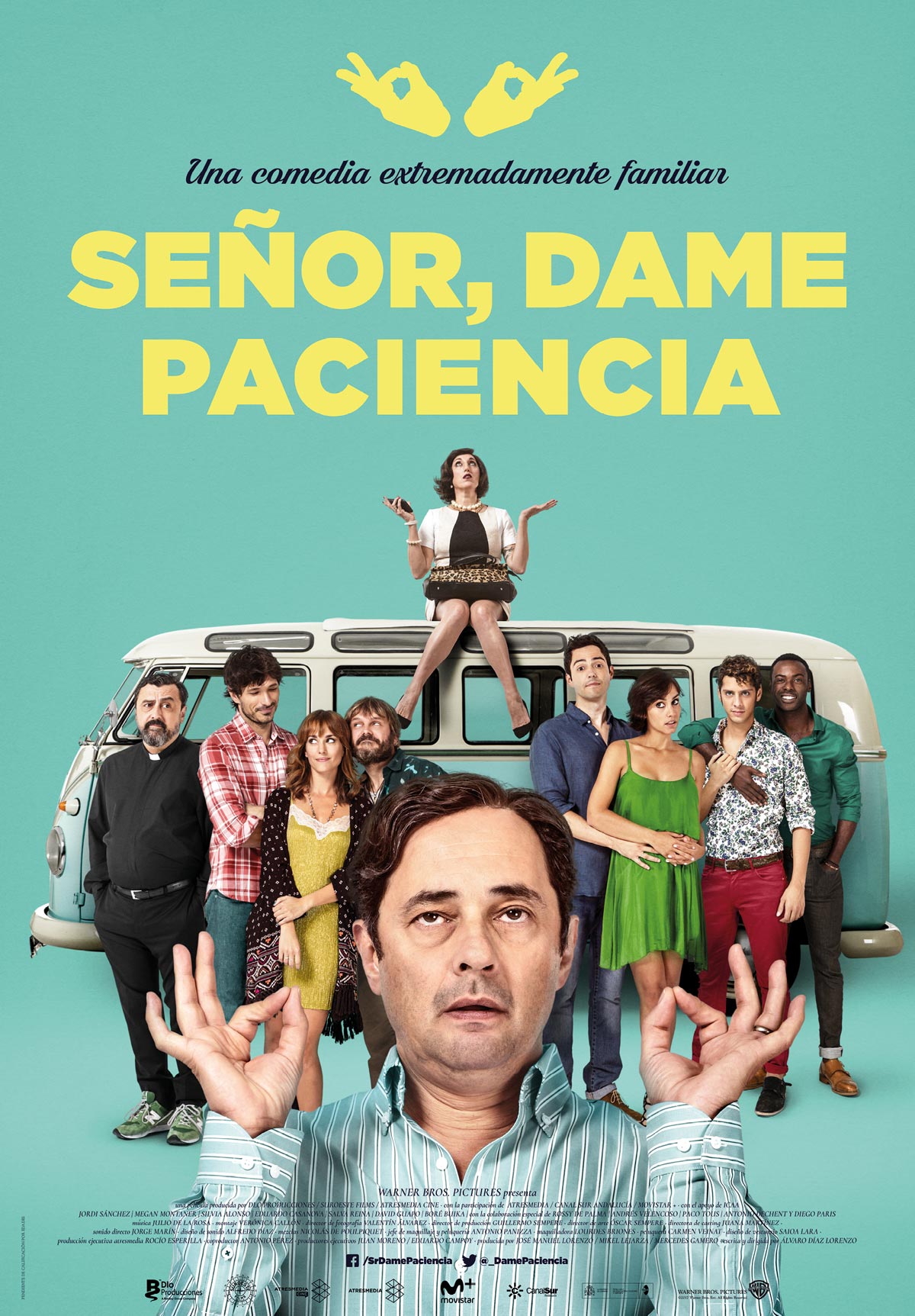 AUDITORIO PZA. AYUNTAMIENTOLUNES 16 DE JULIO 22:30 h.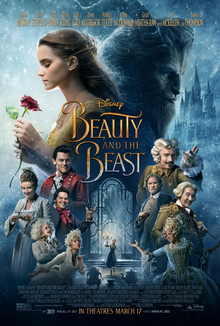 AUDITORIO PZA. AYUNTAMIENTOLUNES 30 DE JULIO 22:30 h-